Imed 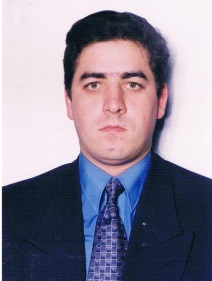 Imed.326074@2freemail.com Personal InformationMarital status: Married. Nationality: TunisianGender: MaleDate of birth: November 12th, 1973.Place of Birth: Kélibia – Professional experience From January 2009 :  Staroil Tunisia (a fuel and lubricant commercial & distribution company – Downstream Oil & Gas) – Ezzahra – Tunis.From November 2012 :  CFO/Group Finance Director (Finance, Accounting, Audit, Budgeting, Planning and Procedure Department):Finance manager of 8 companies of the Group specialized in the Oil & Gas sector (downstream & upstream sectors).From January 2009 : Finance Director:Preparation of the income and balance sheet statements.Controlling the accounting records.Lead the monthly AR/AP confirmations and explanations.Preparation of the weekly and monthly treasury reports.Preparation of the company monthly financial report.Controlling and explaining budget variation and preparation of the forecasted statements.Lead investigation when variances are significant and taking necessary control action.Monitoring client risk and supervising the credit control work.Responsible for sourcing equipment, goods and services and managing vendors. Performing strategic procurement activities, searching for better deals and finding more profitable suppliers.Managing and controlling the credit risk and its impact on the revenue.Lead, direct and manage the preparation, execution and analysis of budget and planning the financial statements.Support the Headquarter internal audit department by carrying out technical and audit administrative tasks as assigned.Align the business risks with the strategic goals and objectives.Preparation of the annual audit plan.From July 2006 – December 2008 	Ecumed Petroleum Tunisia (a Candax Energy Company - Canadian Upstream Oil & Gas Group) – Les Berges du Lac – Tunis.Financial Controller & Internal Controller Analyst (Finance, Accounting, Audit, Budgeting, Planning, Compliance and Procedure section):Preparation of the monthly business and cost reporting and the internal review report.Preparation of the company monthly financial report.Participating in the monthly AR/AP confirmations.Tax revue and controlling all revenue and tax accounting entries and processes.Study of the fiscal risk and preparation of a recovery plan.Making audit to partners and ensure compliance with statutory and internal reports.Support the Headquarter internal audit department by carrying out technical and audit administrative tasks as assigned.Controlling and explaining budget variation and preparation of the forecasting statements.Financial planning and analysis of the statements.Preparation of the internal control procedures.Lead audit follow-up reviews to ensure agreed actions are fully implemented.Ensure auditable compliance with Group, internal and external policies, procedures and laws.Identify potential areas of compliance vulnerability and risk; implement corrective action plans for resolution of problematic issues.Provides reports on a regular basis, and as directed or requested, to keep the senior management informed of the operation and progress of compliance efforts.From September 2003 – June 2006 	Société Ecu-Line Tunisie – Mégrine – Ben Arous (International company in maritime transport).Finance and Administrative Director (Finance, Accounting, Audit, Budgeting, Planning and Controlling Department):Manager of finance and accounting department.Preparation of the income and balance sheet statements.Assuring the relation of the company with its banks.Ensure the profitability by file and department.Preparing the strategic decisions with the headquarters.Preparing the forecasted and planned financial reports.Making the budget and planning estimates.Reviewing and analyzing the budget deviation.Management of the client’s outstanding and unpaid amounts. Administer salary and benefits for employees.Coordinate the recruitment of employees.Review the workings of the International Maritime Organization.Review and analyze contracts, and insurance agreements.From April 2002- August 2003	Société Electro Nabli – Mégrine – Ben Arous.Finance Director (Finance, Accounting, Budgeting and Planning Department):Ensure company compliance with external policies and laws.Establishing a financial controlling procedures and methods.Ensure the profitability by file and department.Controlling the treasury movements and dispenses.Reorganization of the recovering services and procedures.Preparing the social and fiscal declarations.Assuring the relation of the company with its banks.Negotiate bank conditions and preparing loans documentations and procedures.Preparing the forecasted and planned financial reports.Preparing the budget estimates and analyses and proposing budget revisions.March 2001 – March 2002	Société Tunisienne des Ateliers Métallurgiques MHENI – Mégrine – Ben Arous. – (Industrial company)Internal Controller (Audit, Budgeting, Planning Compliance and Procedure section):Calculating the profitability by project and activity.Controlling the treasury movements and dispense.Editing the forecasted and planned financial reports.Making the budget estimates and analyses.Audit of the different services of the company.Align the business risks with the strategic goals and objectives.Preparation of the annual audit plan.Detect the Risk sources; evaluate their impact and finding solutions.April 2000 – February 2001	Banque et Finance Internationale (BFI) – Ariana.Financial Consultant:Project manager of installation mission of financial programs.Participation in the programs’ development.Installation of programs to the banks (in ).Training of the bank employees on the programs.All my work was designed to be with international banks.November 1997 – March 2000	Banque de Tunisie – Tunis.Capital and Stock Market services:Book-keeping of the accounting of the subsidiaries of the bank.Supervising the book-keeping the accounting of the subsidiaries of the bank.Establishing the fiscal and social declaration.Management of the placement of the subsidiaries.Financial management of the mutual funds “SICAV” of the bank.Responsible of the coupon service.Responsible of the Front-Office service of the bank.Manager of the cellule of SVT (Spécialistes en Valeurs du Trésor) and a market maker on the monetary market.Education1995 - 1997	Ecole des Hautes Etudes Commerciales de Montréal (HEC) – Québec- Canada.Master in Business Administration – specialty finance1991 - 1995	Institut des Hautes Etudes Commerciales de Carthage (HEC) – Carthage – Tunisia. Bachelor Degree in Management, specialty financeInformaticsWord, Excel, Access, PowerPoint, TSP, Chadoc, Basic, SAS. Internet, SmartDraw.Accounting programs and ERP: Météor, Pastel, Ciel-Compta, Sage, SAP, IDEAS, JDE, Oracle, Navision.LanguagesWriting	: Arabic, French, English.	: Arabic, French, English.Speaking	: Arabic, French, English.Countries visitedUAE (2014-2015) – Qatar (2008-2017) – USA (1995-1996-1997) – Canada (from 1995 to 1997) – Spain (2000-2001) – France (1999-2008) – Switzerland (2008) – Malta (2001) – Algeria (2015). 